PÁLYÁZATI FELHÍVÁSA Pécsi Tudományegyetem Egészségtudományi Kar pályázatot ír ki a 2018/2019-es tanév tavaszi szemeszterére Erasmus+ hallgatói szakmai gyakorlat mobilitási programban való részvételreA pályázat célja:A gyakorlat egy másik programországban található vállalkozásnál, szervezetnél eltöltött időszak. Célja, hogy segítséget nyújtson a közösségi munkaerőpiacon szükséges készségek elsajátításához és a fogadó ország gazdasági és társadalmi kultúrájának a megértéséhez. A fogadó vállalkozás a munkaerőpiacon vagy az oktatás, képzés vagy az ifjúság területén aktív privát vagy közintézmény lehet, Nemzeti Irodák és EU-szervek kivételével. Az Erasmus+ program keretében a pályázaton nyertes hallgatók lehetőséget kapnak arra, hogy a programország egyetemein, szakmai szervezeteinél, non-profit szervezeteinél szakmai gyakorlatot teljesítsenek. A mobilitás célja szakos tanulmányokkal egybekötött szakmai gyakorlat lehet. A mobilitás csak akkor valósulhat meg, ha a külföldi szakmai gyakorlatot a küldő intézmény elfogadja és azt a hallgató itthoni előmenetelébe (a PTE-s kreditszámokon) beszámítja és/vagy Diploma Supplementet állít ki.Az Erasmus+ program keretében külföldön teljesítő hallgatók itthon is beiratkoznak, aktív hallgatói státuszt létesítenek, esetleges itthoni tandíjukat kifizetik és rendes ösztöndíjukat a külföldi tartózkodás idejére is megkapják.Támogatható tevékenységekfelsőoktatási hallgatók szakmai gyakorlati mobilitása (2-6 hónap);tanulmányok és szakmai gyakorlat kombinációja (hossza 3-12 hónap);Kik nyújthatnak be pályázatot?Azok a hallgatók pályázhatnak, akik:a hallgató magyar állampolgár, vagy oklevélszerzésre irányuló tanulmányokat folytat az intézményben és diplomáját nem szerzi meg a mobilitás befejezése előtta frissen diplomát szerzett hallgatók is részt vehetnek a végzésük utáni évben is (ebben az esetben a pályázatot már a végzésük évében kell benyújtaniuk – azaz a hallgatói pályázat benyújtásának, valamint az elbírálásnak és az Erasmus-szerződés megkötésének is a diploma szerzése előtt kell megtörténnie).szakmai gyakorlatra akár már a felsőoktatási tanulmányok első évében is lehet utazni,abban a félévben, amelyben a mobilitás megvalósul, aktív hallgatói jogviszonnyal rendelkeznek a PTE-n;a hallgató nyelvi kompetenciáinak ellenőrzése megtörténik az Európai Bizottság által elvárt módon (on-line felmérés a kiválasztás után, illetve a hazaérkezés után)A tanulmányi időszak kombinálható szakmai gyakorlattal. A kombinált időszak azt jelenti, hogy a szakmai gyakorlatnak ugyanazon fogadó felsőoktatási intézmény felügyelete alatt kell lezajlania, mint ahol a hallgató a tanulmányait végzi; a két tevékenységnek egymást követően kell lezajlania. Erre az időszakra vonatkozó támogatási összegek megegyeznek a tanulmányi időszakra vonatkozó rátákkal.az ösztöndíjat elnyerő hallgató köteles egy OLS (Online Linguistic Support) nyelvi szintfelmérésen részt venni, amennyiben a tanulmányok nyelve nem az anyanyelve de az alábbi nyelvek egyike: angol, német, olasz, spanyol, francia, holland, (bővebb információ a pályázat pozitív elbírálását követően)”A pályázó által benyújtandó dokumentumok:Szakmai önéletrajzMotivációs levélNyelvvizsgabizonyítvány másolataIgazolás egyéb szakmai vagy közéleti tevékenységrőlAz Erasmus+ program szabályai szerint minden hallgató legfeljebb 12 hónapra kaphat Erasmus státuszt képzési szintenként (részképzés és szakmai gyakorlat összesen), így ha a pályázó jelenlegi képzési szintjén korábban részt vett Erasmus részképzésben és/vagy szakmai gyakorlatban, de nem használta ki a 12 hónapos Erasmus időtartamot, akkor újra pályázhat. Azok a mester vagy doktori képzésben részt vevő hallgatók is pályázhatnak, akik a korábbi képzési szinte(ke)n már voltak Erasmus hallgatók.Az ösztöndíj összege függ a szakmai gyakorlat időszak hosszától (napra pontosan) és a célországtól. A 2018/2019. tanévre vonatkozóan előreláthatólag ezen összegek kerülnek megítélésre (1 hónap mobilitás alatt  30 napot értünk!)Hallgatói ösztöndíj mértéke:Felhívjuk a pályázó hallgatók figyelmét, hogy az ösztöndíj nem fedezi a kinttartózkodás során felmerülő összes költséget, azt más forrásokból kiegészíteni szükséges. A pályázat benyújtásának határideje és módja:A pályázatot a kari sajátosságoknak megfelelően legkésőbb 2018. október 10-ig kell benyújtani az outgoing.pte.hu online felületen. Bővebb felvilágosítás a kari koordinátornál: dr. Máté Orsolya, Pécs Vörösmarty u. 4. (orsolya.mate@etk.pte.hu, 72/513-670/677)A hiányos, feltételeknek nem megfelelő, olvashatatlan vagy határidő után érkező pályázatokat nem áll módunkban elfogadni. A benyújtott pályázatok elbírálása:A benyújtott pályázatokat a kar által felállított szakmai bizottság a Kari Külügyi Bizottság bírálja el legkésőbb 2018. október végéig. A bírálati szempontokat a kar pályázatot elbíráló bizottságának ügyrendje rögzíti.A pályázat elbírálásának menete(1) A rangsorok fogadóintézményekként, majd nyelvterületenként kerülnek felállításra.(2) A pályázatokra maximum 100 pont adható, az alábbiak szerinti megosztásban:(a) Nyelvtudás(a.1.) Nyelvtudásra maximum 25 pont adható.(a.1.) A fogadó intézmény oktatási nyelvéből, vagy angol nyelvből szerzett nyelvvizsgákértékelése: Nyelvvizsga foka PontértékÁllamilag elismert általános középfokú C típusú nyelvvizsga 10 pontÁllamilag elismert általános felsőfokú C típusú nyelvvizsga 20 pontAbban az esetben, ha a pályázó nem rendelkezik nyelvvizsgával, nyelvi meghallgatás dönt,hogy pályázhat-e a továbbiakban, fenntartva, hogy nem kerül hátrányba emiatt.(a.1.1) Más nyelv(ek)ből meglévő nyelvvizsgá(k)ért összesen 5 pont adható.(b) Tanulmányi eredmény(b.1.) Tanulmányi eredményre maximum 35 pont adható.A bírálatnál előnyt jelent:Tudományos munkában való részvételKözösségi munka (HÖK, Hallgatói Erasmus/Mentor csoport, stb.)A szabályozás szerint a kar által meghatározott német, illetve angol, szóbeli meghallgatás történik. A bírálat során előnyt élveznek azok a hallgatók, akik nem vettek részt korábban az Erasmus programban.Azok a hallgatók, akik nem kapnak ösztöndíjat, de az együttműködésért felelős intézet/tanszék kiutazásra javasolja őket, ösztöndíj nélkül is kiutazhatnak önköltséges, ún. label hallgatóként, ha más forrásból fedezni tudják kiutazásuk és kint tartózkodásuk költségeit. Bővebb felvilágosítás: dr. Máté Orsolya , nemzetközi kapcsolatok vezetőjétől az orsolya.mate@etk.pte.hu e-mail címen.PÁLYÁZHATÓ HELYEKÁPOLÓ SZAKIRÁNY HALLGATÓI SZÁMÁRA:Polytechnic Institute of Beja, Portugália, (szükséges nyelvtudás angol és/vagy portugál) 2 fő, 5 hónap (BSc)Helsinki Metropolia University of Applied Sciences, Finnország (szükséges nyelvtudás: angol és/vagy finn) 2 fő, 5 hónap (BSc)Fundació TecnoCampus Mataró – Maresme, Spanyoloszág (szükséges nyelvtudás: angol vagy spanyol ) 2 fő, 5 hónap (BSc)National and Kapodistrian University of Athens, Görögország (szükséges nyelvtudás: angol) 2 fő, 5 hónap (BSc, MSc)Medical University Sofia (szükséges nyelvtudás: angol) 2 fő, 5 hónap (BSc)University North Croatia, Horvátország (szükséges nyelvtudás: angol) 2 fő, 3 hónap (BSc, MSc)University of South Bohemia, Csehország (szükséges nyelvtudás: angol), 1 fő 5 hónap (Bsc, Msc, Phd)GYÓGYTORNÁSZ SZAKIRÁNY HALLGATÓI SZÁMÁRA:Universitatea Babes-Bolyai Cluj-Napoca, Kolozsvár, Románia (2 fő, 5 hónap) (BSc, MSc, PhD)Medical University Sofia (szükséges nyelvtudás: angol) 2 fő, 5 hónap (BSc)DIETETIKA SZAKIRÁNY HALLGATÓI SZÁMÁRA:FH Joanneum Gesellschaft mbH (szükséges nyelvtudás: német) 2 fő, 3 hónap (BSc)Instituto Politecnico de Braganca, Portugália (szükséges nyelvtudás: angol és/vagy portugál, spanyol), 1 fő, 5 hónap (BSc)EGÉSZSÉGBIZTOSÍTÁS ÉS EGÉSZSÉGÜGYI ÜGYVITELSZERVEZÉS SZAKIRÁNY HALLGATÓi SZÁMÁRA:Medical University Sofia (szükséges nyelvtudás: angol) 2 fő, 5 hónap (BSc, MSc)NÉPEGÉSZSÉGÜGYI ELLENŐR SZAKIRÁNY HALLGATÓI SZÁMÁRA:Instituto Politecnico de Beja Portugália (szükséges nyelvtudás: angol, és/vagy portugál, spanyol), 2 fő, 5 hónap (BSc)Medical University Sofia (szükséges nyelvtudás: angol) 2 fő, 5 hónap (BSc)Rekreáció szervezés, egészségfejlesztés ÉS SPORTTUDOMÁNY ALAPKÉPZÉSI SZAK HALLGATÓI SZÁMÁRA:Helsinki Metropolia University of Applied Sciences, Finnország (szükséges nyelvtudás: angol és/vagy finn) 1 fő, 5 hónap (BSc)Escola Superior de Desporto de Rio Maior, Portugália (szükséges nyelvtudás: angol vagy portugál) 2 fő, 5 hónap (BSc)Fundació TecnoCampus Mataró – Maresme, Spanyolország (szükséges nyelvtudás: angol vagy spanyol) 2 fő,  5 hónap (BSc)Universitatea Babes-Bolyai Cluj-Napoca, Kolozsvár, Románia (2 fő, 5 hónap) (BSc, MSc, PhD)MENTŐTISZT SZAKIRÁNY HALLGATÓI SZÁMÁRA:Helsinki Metropolia University of Applied Sciences, Finnország (szükséges nyelvtudás: angol és/vagy finn) 2 fő, 5 hónap (BSc)KÉPALKOTÓ DIAGNOSZTIKA SZAKIRÁNY HALLGATÓI SZÁMÁRA: Fachhochschule Joanneum, Ausztria (szükséges nyelvtudás: német ) 2 fő, 3 hónap (BSc)University of Applied Sciences, Wiener Neustadt, Ausztria (szükséges nyelvtudás: német), 2 fő, 5 hónap (BSc)EGÉSZSÉGTURIZMUS SZAKIRÁNY HALLGATÓI SZÁMÁRA: Escola Superior de Desporto de Rio Maior, Portugália (szükséges nyelvtudás: angol vagy portugál) 2 fő 5 hónap (BSc)SZÜLÉSZNŐ SZAKIRÁNY HALLGATÓI SZÁMÁRA:Medical University Sofia (szükséges nyelvtudás: angol) 2 fő, 5 hónap (BSc)Sikeres pályázást kívánva: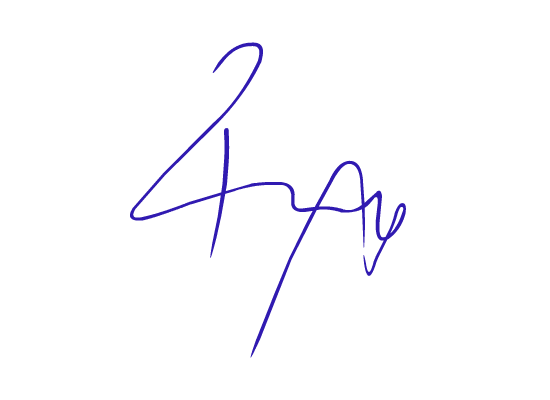 Pécs, 2018. augusztus 27.Fogadó országszakmai gyakorlatMagas megélhetési költségű országokDánia (DK), Finnország (FI), Írország (IE), Izland (IS), Lichtenstein (LI), Luxemburg (LU), Norvégia (NO), Svédország (SE), Nagy-Britannia (UK)620 € / hóKözepes megélhetési költségű országok Ausztria (AT), Belgium (BE), Ciprus (CY), Németország (DE), Görögország (EL), Spanyolország (ES), (Franciaország (FR), Olaszország (IT), Hollandia (NL), Málta (MT), Portugália (PT)570 € / hóAlacsonyabb megélhetési költségű országok Bulgária (BG), Csehország (CZ), Észtország (EE), Horvátország (HR), Litvánia (LT), Lettország (LV), Lengyelország (PL), Románia (RO), Szlovénia (SI), Szlovákia (SK) Macedónia (MK), Törökország (TR)520 € / hóProf. Dr. Betlehem József egyetemi tanár dékán 